EDUCATE FOR PROTECTIONPolice Summary InformationI do not consentWhat is the problem?  Have I committed a crime? (Yes / No)Are we in an agreement that I am a “living man” or a “living woman”?  (Yes / No).Now we are in an agreement that I am a “living man” or “living woman”: What is the source of your authority to dictate to me what I can or cannot do? (An act or law applies to Corporation’s or non living things).How does that act apply to a “living man” or “living woman”?  Please show me evidence?If you don't consent, and there is no contract, they cannot legally do a thing, and you can sue them for fraud, trespass, being taken hostage against your freewill, torment, and torture, to name a few. DO NOT CONSENT.
***************************************************************************************************************************Are you a Commonwealth Public Official as per section 3 of the Crimes Act 1914 CTH? https://www.legislation.gov.au/Details/C2017C00297/Download  (Section 3 needs further clarification)What is your badge number so I can trace your Professional Liability Indemnity insurance policy**? Are you aware that carrying a side arm against an unarmed civilian can be considered a war crime in contravention of Geneva Conventions? Are you aware that following orders even though whilst committing war crimes is an offence against Nuremberg Protocols and you can be shot or hung just like the Nazis? Are ye aware of Enever v King 1906 HCA l where a police officer is a privately employed agent and is not covered by immunity of the Crown? Since you work for a foreign owned trading entity where is your ASIC 418 to be legally allowed to conduct business here in Australia?** - The point of asking them about their professional indemnity insurance is to check that they have a personal policy and make them aware that their employer (police corp) will not cover them with their policy for acts considered not authorised or lawful, so they better have a personal policy otherwise in the event of a successful tort or civil action, their assets are at risk...and it is pointless to transfer those assets as a trustee in bankruptcy can go back and reverse anything done to defeat an anticipated judgement.  But that’s only the orthodox legal approach. Note(s):
If you give your consent, you are entering into a contract with them.  DO NOT CONSENT.Constable …………………….
My name is … … … …, a "living woman”.  I am not a dead entity and I don’t have a driver’s license on hand but I am exercising my rights, under natural law, for freedom of movement and freedom of expression. 
As it is now COMMON KNOWLEDGE that Covid is NOT a virus and does NOT EXIST under Freedom of Information, then there are NO VALID LAWS to wear anything on my face. 
Secondly, I will need to ask you for a copy of your Commercial Contract, as you operate under an ABN: ……………….. (look up ABN # here:  https://abr.business.gov.au/) Reg: 1st November, 1999, in order to perform in trade and commerce and finally, you are now required to demonstrate you are not in breach of sections 5 & 6 of the Charter of Human Rights and Responsibilities Act, 2006 (VIC).
(NB – Only persons have human rights.  Corporations do not have human rights).Criminal Code 1899 Qld – Section 514https://www.legislation.qld.gov.au/view/pdf/inforce/current/act-1899-009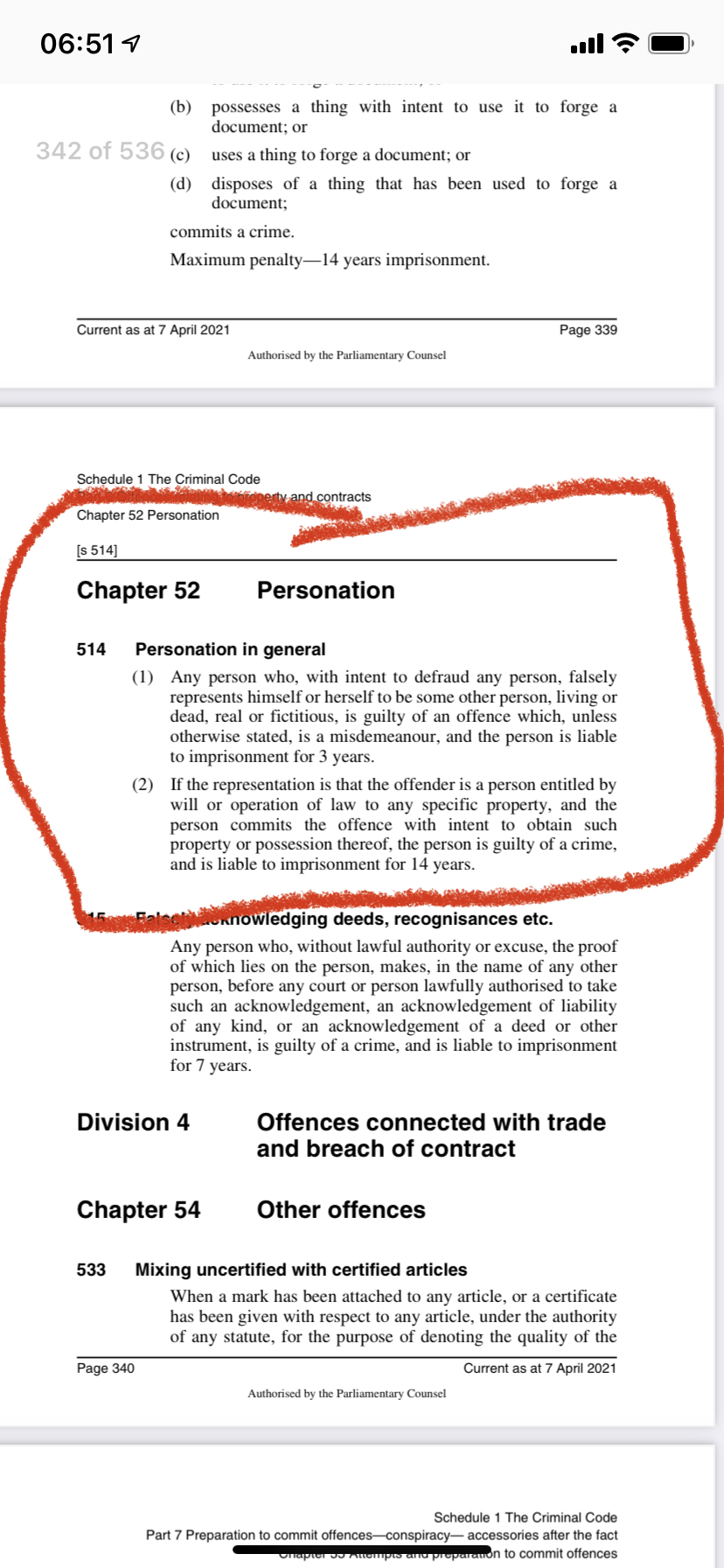 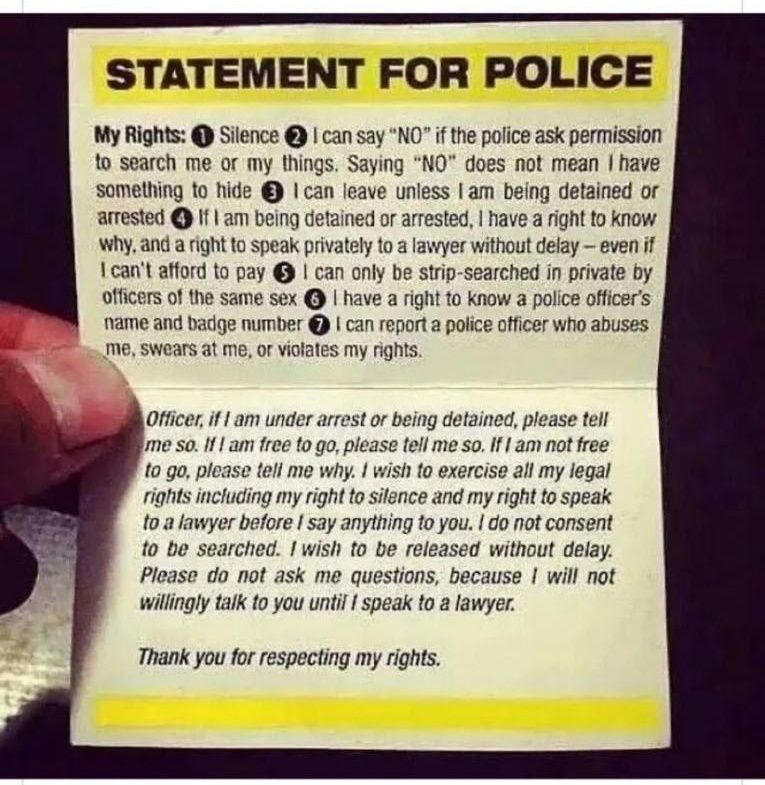 